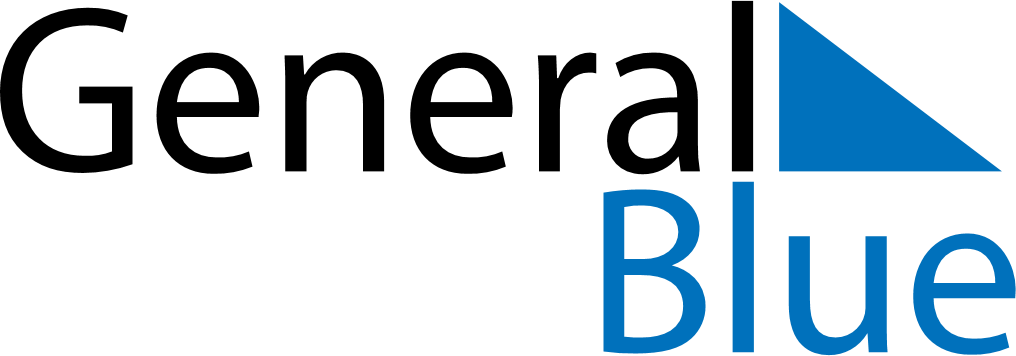 July 2030July 2030July 2030July 2030July 2030July 2030CuracaoCuracaoCuracaoCuracaoCuracaoCuracaoMondayTuesdayWednesdayThursdayFridaySaturdaySunday1234567Flag Day8910111213141516171819202122232425262728293031NOTES